GWENT FEDERATION OF YOUNG FARMER’S CLUBS 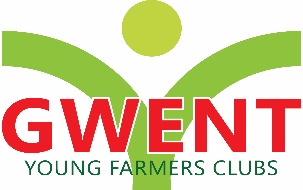 Minutes of the Executive & Competitions Committee Meeting held on Monday 14TH SEPTEMBER 2020 at 8pm via ZoomCHAIRMAN:	  SECRETARY: Abergavenny:	Bedwas:Crucorney:Raglan:Usk:Wentwood:Co-opted:Apologies:Abbie Williams – Executive & Katie Matthews - CompetitionsJemma RodgersEleri Williams, cerys williams, jack bodilyEllie Williams,caroline perkins, Lucy TurnerThomas berryRhiannon Williams Amy Tamplin, Alun Morgan, Kitty BodilyAmy Phillips, Dominic Hampson Smith, Tim Williams, Ali Morgan13/CO/20Apologies							Were given -above14/CO/20Matters ArisingNone15/CO/2016/CO/2017/CO/2018/CO/20                  19/CO/2020/CO/2021/CO/20Correspondence Information re the book club sent outCheques from local councils still coming in. Another £300 received recently.LEVYNeed to set county LEVY for the year. Bills from NFYFC have now come in 181 x £25.80 & £7.86.Discussion if we keep the same or increase/decreaseBedwas- Would like it lowered, they subsidise the membership significantlyAbergavenny – Do not subsidise. Charge full price. Keep the sameUsk – Happy to keep the same. Subsidise Juniors a lot but in a good financial situation.Wentwood – Happy to keep the same or decrease if that’s what the vote is.Crucorney – No one attendedRaglan – Happy to keep the same. In a good financial position. Subsidises by about £7 per head. Thinks If we decrease now it will be to much of a big jump when things return to normal to increase again.Mark – The LEVY works at the moment so lets keep it the same.Decision taken to stick with the current LEVY cost of £42 per member for the year 2020/2021Clubs advised if they are in any financial difficulty to ask for help.Alun M – Very sensible to keep the LEVY the same for the forthcoming year.CompetitionsBale Art – 10th October. All entries in by 6pm. Vidoes and photos to be sent to county to be forwarded to the judgeKatie read through the bale art rules and looking for peoples inputAbbie – due to COVID people will need to be in smaller groups. Potentially more than one entry per club?Abergavenny – maybe top table design the idea and others buildTom B – Some clubs have more members than others so could enter more. Need to keep it fair to the smaller clubs.It was decided that clubs can allow as many statues as they wish in the club and encourage everyone to get involved. The winner from each club will then be entered into the county competition.The more statues the more publicity.
StockjudgingWas put forward to have the competition at the market on one of the 1st two Saturdays in October.After lots of discussion it was agreed to not hold the competition in person and stick to a virtual competition due to clubs being in localised lockdowns and making it fair for all.Jemma to speak to Wales and find out how they run the virtual stockjudging at the royal Welsh.Abergavenny – have a good understanding of how the RWS worked – to advise county.Carcass competition – to be held virtually on the same day as the stockjudging.MOYTo be held on November 1st. Junior and SeniorForms to be sent into county by the 25th October This will be held via ZoomPublic SpeakingDue to the restrictions still in place this is likely to have to be held virtuallyA discussion was had weather to hold juniors or seniors – repeats from last years competitionsOr if we change the seniors to a more fun competition.Maybe Just a minute etcAmy T – Suggested holding the competitions via ZoomAber – will be hard with the training of teams and people practisingMaybe we need to hold more fun individual comps this year incaseCounty will have a think of competitions and ways to do things. A date of the 22nd November has been put in the diary for these.Wales YFC Eisteddfod dates and rules and Winter fair rules will hopefully be released shortly and we can participate in these.Membership formsDue to COVID we would like to try and reduce the amount of paper being touched. A new online form will be designed for you to fill in online and send to secretariesCan secretaries send them to Jemma so they are aware of who has paid etc.Jemma wont accept any from members without clubs knowledge.DBSIf you haven’t done so please complete your DBS. Information has been sent out on the weekly newsletterCOVID TrainingNFYFC are sending through a presentation for ALyssia or Jemma to give to all clubs. Please have this training before you organise any club gatherings. This has been arranged for a week Monday.Any other businessZoom – suggestion was put forward for Gwent to get their own Zoom account. Jemma to look into.Abbie asked how all clubs were feeling about the reopening Aber – Happy to meet up and reopen.Bedwas – wanted to see what counties plans were before they started to think about re openingWentwood – happy to start up again with outdoor meetings. Already looking at some socials.SOCIALS being discussed are car bingo, car treasurer hunt. Farm walks, virtual talks.Glamorgan doing some of these and a junior social every monthHopefully more people will be home during winter with time to get involved.Decided Clubs to start socials and Gwent to support for now until numbers are allowed to increase.Wales YFC safeguarding PolicyBeing updated and popped onto the website – this will be a working doc and updated 3 times a yearStanding orders have been amend is everyone happy with this? YesWales YFC AGM – abbie, katie are voters with 1 spot still vacant if anyone can attend please let Abbie know.Sub committee AGMs  -abbie to speak to relevant peopleNewsletter – to be in PDF on website and the text on FBAmy Phillips on the exec committee twice but only once with a vote. It was decided to leave as be and Amy remains to have a vote.As there was no further business the meeting closed 9:30pmSigned ……………………........................... Date …………………………